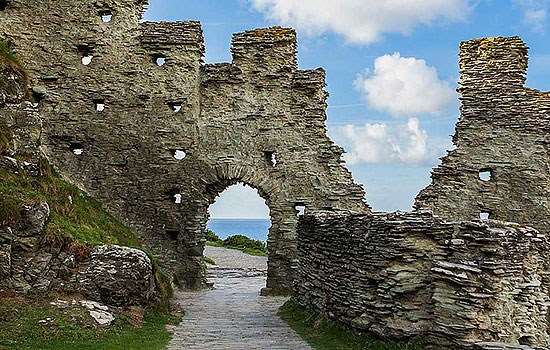 Was King Arthur real or just a legend? Launch  Tintagel Castle – re-enacting the story of the Legend of King Arthur outdoors at the castle in costumes. Visiting Merlin’s cave. Meeting the statue of ancient king Gallos. Being inspired by the history-rich castle!  Class Books The legends of King Arthur – Tracey MayhewThe Lion, the Witch and the Wardrobe – C.S LewisDaily guided reading sessions will focus on a variety of fiction, non-fiction and poetry texts.End Authentic Outcome Arthurian style Christmas market in the school hall showing our amazing artistic creations! We will also display our shadow puppet theatres and movie trailers. What will the classroom look like? Knights of the round table with shields painted by children.Tintagel Castle. Merlin’s cave. Sword in the stone made by children. Giant opening wardrobe with Narnia scene Tapestries hanging from ceiling Stained glass windows in Arthurian style What will the classroom look like? Knights of the round table with shields painted by children.Tintagel Castle. Merlin’s cave. Sword in the stone made by children. Giant opening wardrobe with Narnia scene Tapestries hanging from ceiling Stained glass windows in Arthurian style Trips/visits to support project Tintagel Castle St Michael’s Mount  to learn giant’s story Visiting storyteller. Falmouth Art Gallery King Arthur Exhibition   Shadow puppet show and workshop. Literacy genres Fiction – retelling of the Legend of King Arthur.Playscripts – Shadow puppet plays Poetry – spells inspired by Macbeth witches.Setting description – a wizard’s shop Non-Chronological report – Dragons What will the classroom look like? Knights of the round table with shields painted by children.Tintagel Castle. Merlin’s cave. Sword in the stone made by children. Giant opening wardrobe with Narnia scene Tapestries hanging from ceiling Stained glass windows in Arthurian style What will the classroom look like? Knights of the round table with shields painted by children.Tintagel Castle. Merlin’s cave. Sword in the stone made by children. Giant opening wardrobe with Narnia scene Tapestries hanging from ceiling Stained glass windows in Arthurian style Use of outdoor class Re-enacting myths in Crenver Grove Fire cooking on Godrevy beach to inspire witches poetry.Exploring shadows outdoorsPotion making in the woods Quest for the holy Grail orienteering Innovative use of ICT Using Imovie to create and edit movie trailers  adding music and using text to create subtitles. ResearchUse of programmes to present information texts (word and publisher)Physical Education: first half term=     TBA              second half term= TBAGoing for GoalsWhat’s it worthBelieving it’s possible Why do we have money? Setting a realistic goal Creative EnterprisePlanning to reach a goal Spending and Saving Overcoming barriers Inequality and distribution of wealthPersistenceWhy some people work for free. Celebrating What can I do? Fair Trade. 